STRENSALL WITH TOWTHORPE PARISH COUNCIL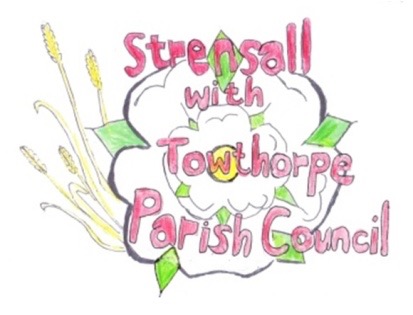 The Village Hall, Northfields, Strensall, York YO325XWe-mail: strensalltowthorpePC@outlook.com              phone: 01904 491569MINUTES OF A PLANNING COMMITTEE MEETING HELD ON TUESDAY 11th JANUARY 2022 AT 6.15PMCouncillors Present:		Andrew Bolton 	Chris Chambers	John Chapman 				Tony Fisher 		Lawrence Mattinson												 In Attendance:		Fiona Hill - Parish ClerkPublic Present:		0  a) To receive apologies for absence given in advance of the meeting: 			None	b) To consider the approval of reasons given for absence: 			            N/A                                 To receive any declarations of interest under the Parish Council Code of Conduct or Members register of interests: 							           Cllr Bolton – 21/002725/FUL – Has already submitted a personal objectionCllr Fisher – 21/0703/FUL – Applicant well known to CllrCllr Fisher – 21/02781/FUL – Application is like to be dealt with by CYC Planning Committee, of which he is ChairmanThese Councillors would remain in the meeting, but would not take part in the discussion or vote.To approve the minutes of the monthly Parish Council meeting of 14th December 2021:		Resolved – Approved (Unanimous) To discuss any ongoing issues and information received: 					21/00725/FUL – The Sycamores, 12 The Village, Strensall – Amended drawings			Resolved – The Parish Council Objects to this application and would urge refusal, as the 	amended drawings do not address the concerns. 							Resolved - The Parish Council would ask City of York Council why the amended drawings,	which are dated October 2021, were not published and uploaded on to the website until late 	December 2021.To consider and respond to consultations from City of York Council to the followingplanning applications:a) 21/02680/FUL - Two storey and single storey rear extension, dormer extension to front and render to front and partial sides @ 4 Oak Tree WayResolved – The Parish Council has No Objections, but would draw your attention to section 7.1 of the Supplementary Planning Guidance. (Unanimous)b) 21/02681/LHE - Erection of single storey extension extending 5.9 metres beyond the rear wall of the original house, with a height to the eaves of 2.6 metres and a total height of 3.95 metres @ 3 Pasture CloseResolved – The Parish Council Objects, as it is concerned about the very poor drawings. Due to the lack of details, it is not possible to establish the information, such as elevations, materials, etc (Unanimous)c) 21/02685/TCA - Crown reduce and lift 1no. Lime tree in a Conservation Area @ The Vicarage, 10 York RoadResolved – The Parish Council has No Objections, as long as the work is done by a qualified tree surgeon, under the guidance of the City of York Council Tree Officer. (Unanimous)d) 21/02688/NONMAT -Non-material amendment to permitted application 21/00937/FUL for alterations to replace approved garage door with single door with side window @  74 Middlecroft Drive(A decision had already been made by City of York Council, so the Parish Council did not discuss this application)e) 21/02703/FUL - Single storey side and rear extensions @ 12 WheatcroftResolved – The Parish Council has No Objections (Unanimous)f) 21/02717/TPO - Fell 1no. Turkey Oak tree protected by Tree Preservation Order no. 131/1989 @ 11 Oak Tree WayResolved – The Parish Council has No Objections, subject to it been established that the tree is a Turkey Oak and if so, that a replacement English Oak, of a suitable size, is planted during the next planting season (Unanimous)g) 21/02743/FUL - Installation of a modular self-service launderette facility and associated works (retrospective) @ Strensall Camp Service Station, 605 Strensall RoadResolved – The Parish Council Objects, due to the reduction of car parking spaces, due to this facility and the diesel tank, which results in vehicles backing up on the road. In addition, the unrestricted hours stated would result in disturbance to neighbouring properties. (Unanimous)h) 21/02757/OUT - Outline application for the demolition of existing structures and erection of 7no. dwellings with associated access, car parking and landscaping (with all matters reserved except for access, layout and scale) @ Pigotts Autoparts, Sheriff Hutton RoadResolved – The Parish Council Objects to this inappropriate and unsustainable development within the Greenbelt (Two votes in favour, two votes against, the Chairman used his casting vote in favour of the resolution)i) 21/02781/FUL - Single storey side and rear extension following demolition of existing conservatory (revised scheme, retrospective) @ 4 RyecroftResolved – The Parish Council Objects, as the roof materials are not as agreed (Unanimous)j) 21/02803/FUL - First floor side and rear extension @ 9 Princess RoadResolved – The Parish Council has No Objections (Unanimous)To note planning decisions received: None      21/92	To confirm date of next meeting as Tuesday 25th January 2022 @ 6.30 p.m.				Resolved – Approved (Unanimous)